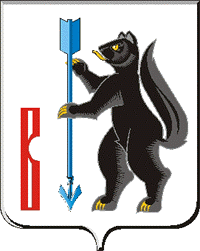 АДМИНИСТРАЦИЯГОРОДСКОГО ОКРУГА ВЕРХОТУРСКИЙ П О С Т А Н О В Л Е Н И Еот 22.10.2020г. № 733г. ВерхотурьеО внесении изменений в состав кандидатов Общественной палаты городского округа Верхотурский, утвержденный постановлением Администрации городского округа Верхотурский от 19.06.2018 № 518«О создании Общественной Палаты городского округа Верхотурский»	На основании ходатайства председателя Общественной палаты городского округа Верхотурский Н.А. Матис от 19.10.2020г. № 035, руководствуясь Уставом городского округа Верхотурский,ПОСТАНОВЛЯЮ:	1.Внести изменения в состав кандидатов Общественной палаты городского округа Верхотурский, утвержденный постановлением Администрации городского округа Верхотурский от 19.06.2018 № 518 «О создании  Общественной палаты городского округа Верхотурский»:	вывести из состава Общественной палаты городского округа Верхотурский Глухова Дмитрия Александровича;	ввести в состав кандидатов в члены Общественной палаты городского округа Верхотурский Захарову Наталью Александровну.2.Опубликовать настоящее постановление в информационном бюллетене «Верхотурская неделя» и разместить на официальном сайте городского округа Верхотурский.	3.Контроль исполнения настоящего постановления оставляю за собой.И.о. Главыгородского округа Верхотурский 					        Л.Ю. Литовских 